                                                                       Российская  Федерация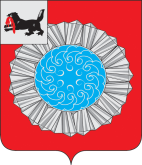 Иркутская областьСлюдянский муниципальный районДУМА  МУНИЦИПАЛЬНОГО ОБРАЗОВАНИЯ СЛЮДЯНСКИЙ РАЙОН Р Е Ш Е Н И Е                                                                          г. СлюдянкаПринято районной Думой 25 октября 2018 г.Об установлении дополнительных мер социальной поддержки семей, проживающих на территории муниципального образования Слюдянский район, в которых одновременно родилось трое и более детей          В целях оказания дополнительных мер социальной поддержки семей, проживающих на территории муниципального образования Слюдянский район, в которых одновременно родилось трое и более детей, на основании пункта 2 статьи 1 Федерального закона от 29 декабря 2006 года № 256-ФЗ «О дополнительных мерах государственной поддержки семей, имеющих детей», абзаца второго части 5 статьи 20 Федерального закона от 6 октября 2003 года №131-ФЗ «Об общих принципах организации местного самоуправления в Российской Федерации», руководствуясь статьями 31, 48 Устава муниципального образования Слюдянский район, зарегистрированного постановлением Губернатора Иркутской области от 30 июня 2005 г. № 303-п,  регистрационный № 14-3, РАЙОННАЯ ДУМА РЕШИЛА:           1. Установить дополнительные меры социальной поддержки семей, проживающих на территории муниципального образования Слюдянский район, в которых после 01.01.2017 года родилось одновременно трое и более детей, в виде единовременной денежной выплаты в размере 350 000,00 (Триста пятьдесят тысяч) рублей.2. Утвердить Положение о дополнительных мерах социальной поддержки семей, проживающих на территории муниципального образования Слюдянский район, в которых одновременно родилось трое или более детей (приложение).3. Опубликовать настоящее решение в газете «Славное море», а также разместить на официальном сайте администрации муниципального образования Слюдянский район.Мэр муниципального образованияСлюдянский район                                                                                        А.Г. ШульцПредседатель Думы муниципальногообразования Слюдянский район                                                                 А.В. Зарубинаот 25.10.2018 г.  № 68 VI-рдПриложение к решению думы  муниципального образования Слюдянский район от 25.10.2018 г.  № 68 VI-рдПоложение о дополнительных мерах социальной поддержки семей, проживающих на территории муниципального образования Слюдянский район, в которых одновременно родилось трое или более детей1. Настоящее Положение определяет форму и условия предоставления дополнительных мер социальной поддержки семей, проживающих на территории муниципального образования Слюдянский район, в которых одновременно родилось трое или более детей, за счет средств бюджета муниципального образования Слюдянский район.2. Дополнительные меры социальной поддержки предоставляются семьям при рождении одновременно трех и более детей. При рождении мертвого ребенка (детей) социальная поддержка не предоставляется.3. Социальная поддержка семей, в которых одновременно родилось трое или более детей, осуществляется в форме единовременной денежной выплаты.4. Право на получение единовременной денежной выплаты имеют семьи, которые отвечают одновременно следующим условиям:- в семье родилось трое или более детей одновременно после 01.01.2017 года;- члены семьи являются гражданами Российской Федерации;- члены семьи зарегистрированы по месту жительства на территории  муниципального образования Слюдянский район не менее трех лет;- обращение за получением единовременной денежной выплаты направлено в администрацию муниципального образования Слюдянский район не позднее трех лет со дня рождения детей.5. Для целей настоящего Положения членами семьи являются родители (или одинокая мать, одинокий отец) и их несовершеннолетние дети.6. Единовременная денежная выплата предоставляется одному из родителей при условии его постоянного проживания на территории муниципального образования Слюдянский район не менее трех лет на дату события, указанного в пункте 2 настоящего положения.7. Финансирование расходов на предоставление единовременной денежной выплаты осуществляется за счет средств бюджета муниципального образования Слюдянский район.8. Порядок предоставления дополнительных мер социальной поддержки семьям, в которых одновременно родилось трое или более детей, за счет средств бюджета муниципального образования Слюдянский район, утверждается постановлением администрации муниципального образования Слюдянский район.Мэр муниципального образованияСлюдянский район                                                                                        А.Г. ШульцПредседатель Думы муниципальногообразования Слюдянский район                                                                 А.В. Зарубина